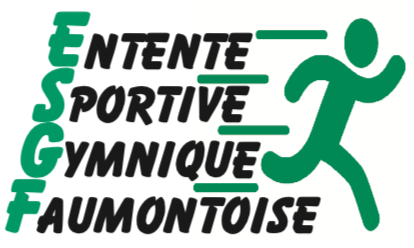 1)	Les gestes barrières :Le port du masque sera obligatoire pour toute personne membre de l'organisation, officiels, coureurs & public et cette directive sera rappelée périodiquement au micro par les commentateurs.2)	Inscriptions :Les inscriptions se feront uniquement par courrier ou par internet via le site partenaire.Lors de l'inscription le coureur devra donner son adresse mail et numéro de téléphone mobile ainsi que sa meilleure performance sur la distance, ceci afin de constituer les différentes vagues qui seront contrôlées lors du départ.3)	Remise des dossards :Les numéros de dossards seront attribués en fonction des performances déclarées et ils serviront à constituer les vagues. Sans annonce de temps, les coureurs concernés seront placés dans les derniers SAS mais nous rappelons que le chronométrage individuel ne démarre qu’après franchissement de la ligne de départ. Les coureurs seront prévenus de leur n° de dossard et de la vague correspondante par E-mail ou SMS dès le vendredi.Les dossards pourront être retirés salle du 8 mai 1945 la veille de 14h à 18h et le jour de la course jusqu'à une demi-heure avant le départ. Dans la salle il y aura un sens de circulation à respecter ainsi qu'un marquage au sol pour les files d’attente. Chaque coureur devra fournir un document avec son identité, adresse mail ou téléphone, s'engageant à prévenir l'organisation en cas de détection de positivité au COVID-19.4)	La course :Le départ se fera par vagues (15 à 20 coureurs), il y aura des sas de départ et le port du masque sera obligatoire jusqu'à l'entrée dans le sas correspondant à la performance (il y aura des poubelles pour récupérer les masques). Les départs se feront toutes les 30s et il y aura des tapis de départ afin d'avoir le temps réel et le temps officiel. Le contexte COVID ne nous permettra pas de pouvoir proposer de ravitaillement sur le parcours de la course.5)	L'après-course :A l'arrivée les coureurs recevront un masque et un sac contenant une collation et le lot de la course.Il n'y aura pas d'affichage des résultats, ceux-ci seront disponibles sur la page du site organisateur ou envoyés par voie de presse. Les podiums seront réduits aux 3 premiers hommes et trois premières femmes au classement scratch ainsi qu’à la première et au premier Faumontois. Les autres récompenses (bons d’achats) pour les classements par catégories seront envoyées directement par voie postale.